ergoCentric
Bariatric Task Chair [BART]BackrestCustomized upholstered backrestUses 2 heavy duty back bar supportsHeight range * (22” – 28” high)Width range * (20” – 28” wide)ArmsAvailable fixed arm heights from seat pan: 7", 8", 9", 10"Oval black destiny upholstered padded arm pad 6 ½" wide by 11 ¾" longSolid 3" wide by ¼" thick high tensile steel bar powder coated blackSteel arm brackets are welded to mechanisms to avoid excess weight to seat panArm width adjustable of 2" per armClick here to view optionsSeatCustomized upholstered seat pan 16" to 24" depth range24" to 34" width rangeBT Control2 Heavy Duty Task Mechanisms' adjustment controls work in tandemBack angleSeat heightSeat tiltSide tensionPneumatic Lift (Seat Height)High Pressure, high capacity cylinderSeat Height (18” – 22.25”)Base/Glides/Casters30” Diameter Steel Base6 Dual wheel, heavy duty casters are industrial grade
Additional OptionsCal. 133 [Cal133]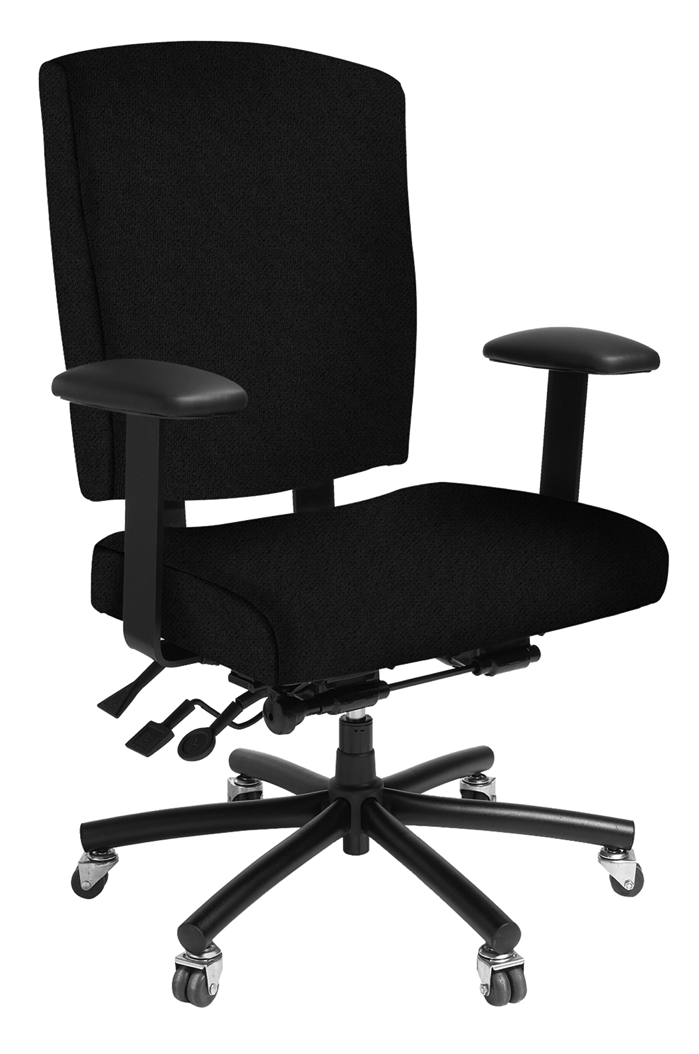 